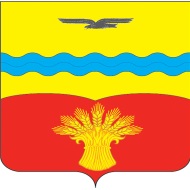                          АДМИНИСТРАЦИЯ МУНИЦИПАЛЬНОГО ОБРАЗОВАНИЯ КИНЗЕЛЬСКИЙ СЕЛЬСОВЕТКрасногвардейскОГО районА оренбургской ОБЛАСТИП О С Т А Н О В Л Е Н И Е    01.08.2023                                                                                               № 64-пс. Кинзелька     О результатах оценки эффективности реализации в 2023 году  с января по июнь муниципальных  программ в администрации муниципального образования Кинзельский сельсовет Красногвардейского района Оренбургской области  В соответствии с ч.3 статьи 179 Бюджетного кодекса Российской Федерации, на основании Устава муниципального образования Кинзельский сельсовет Красногвардейского района Оренбургской области, постановления администрации муниципального образования Кинзельский сельсовет Красногвардейского района Оренбургской области  от 16.05.2013 № 66-п «Об утверждении Порядка проведения оценки эффективности муниципальных программ муниципального образования Кинзельский сельсовет Красногвардейского района Оренбургской области»:1. Утвердить оценку целевых индикаторов предусмотренных  муниципальными  программами за 2023 году  с января по июнь согласно приложению 1. 2. Утвердить оценку эффективности реализации муниципальных программ согласно приложению 2.  3. Установить, что настоящее постановление вступает в силу с момента его подписания  и  подлежит размещению в сети Интернет на официальном сайте муниципального образования Кинзельский сельсовет 4. Контроль за исполнением настоящего постановления  оставляю за собой.Глава сельсовета                                                                   Г.Н. РаботяговРазослано: в дело, администрации района,   специалисту-бухгалтеру, прокурору района. Приложение № 1к порядку эффективности муниципальных  программмуниципального образования Кинзельский сельсовет Красногвардейского района Оренбургской областиОценка целевых индикаторов муниципальных  программ                                                                                                                                                                                                                                                            Приложение № 2к порядку эффективности муниципальных  программмуниципального образования Пролетарский сельсовет Красногвардейского района Оренбургской области                                                                   Оценка эффективности муниципальных  программНаименование целевого индикатораЕдиница измеренияЗначение целевого индикатораЗначение целевого индикатораЗначение целевого индикатораЗначение целевого индикатораЗначение целевого индикатораНаименование целевого индикатораЕдиница измеренияПлановый, утвержденный программойФактический, достигнутый в ходе реализации программыЭффективность целевого индикатораОбоснование причин отрицательной динамики (менее 100%)Обоснование причин отрицательной динамики (менее 100%)Содержание органов местного самоуправленияТыс.руб4616,01556,9показателиэффективности выполнены не   в полном объемеОплата производилась исходя из фактически произведенных расходовРазработка и утверждение комплекса мер по обеспечению пожарной безопасности муниципального  и частного жилищного фондаТыс.руб1270,0509,7показателиэффективности выполнены не   в полном объемеОплата производилась исходя из фактически произведенных расходовОрганизация и обеспечение досуга жителей поселения услугами организаций культурыТыс.руб2308,0858,0показателиэффективности выполнены   не  в полном объемеОплата производилась исходя из фактически произведенных расходовМероприятия в области спорта и физической культурыТыс.руб100,00,0показателиэффективности выполнены не     в полном объемеОплата производилась исходя из фактически произведенных расходовСодержание и ремонт автомобильных дорог поселения и инженерных сооружений на них Тыс.руб1082,1434,4показателиэффективности выполнены не    в полном объемеОплата производилась исходя из фактически произведенных расходовСодержание и ремонт муниципального жилищного фондаТыс.руб30,05,3показателиэффективности выполнены не     в полном объемеОплата производилась исходя из фактически произведенных расходовМероприятия в области коммунального хозяйстваТыс.руб1888,4539,9показателиэффективности выполнены не     в полном объемеОплата производилась исходя из фактически произведенных расходовМероприятия по повышению уровня благоустройства на территории муниципального образованияТыс.руб.1419,8620,6показателиэффективности выполнены не     в полном объемеОплата производилась исходя из фактически произведенных расходовМероприятия по обеспечению мер пожарной безопасностиТыс.руб.80,08,0показателиэффективности выполнены не     в полном объемеОплата производилась исходя из фактически произведенных расходовНаименование программыЭффективность реализацииВывод об эффективностиОбоснование Отрицательной динамикиПрограмма «Устойчивое развитие территории муниципального образования Кинзельский сельсовет Красногвардейского района Оренбургскй области 2023-2027 годы»» 39,8%эффективность  снизилась по сравнению с  предыдущим  годомИз-за недостатка финансовых средств не проводились соответствующие мероприятияПрограмма «Комплексное развитие транспортной инфраструктуры муниципального образования Кинзельский сельсовет Красногвардейского района Ореннбургской области на 2023-2027г»40,1 %эффективность  снизилась по сравнению с  предыдущим  годомИз-за недостатка финансовых средств не проводились соответствующие мероприятияПрограмма «Комплексное развитие жилищно-коммунальной инфраструктуры и повышение уровня благоустройства на территории муниципального образования Кинзельский сельсовет Красногвардейского района Оренбургской области на  2023-2027 годы»32,6%эффективность  повысилась по сравнению с  предыдущим  годомПрограмма «Пожарная безопасность муниципального образования Кинзельский сельсовет на 2021-2025 г»10,0%эффективность  снизилась по сравнению с  предыдущим  годомИз-за недостатка финансовых средств не проводились соответствующие мероприятияПрограмма «Противодействие экстремизму и профилактика терроризма муниципального образования Кинзельский сельсовет Красногвардейского района на 2021-2025 годы»Не исполнение произошло в связи с тем, соответствующие мероприятия запланировано на более поздний срокПрограмма «Энергосбережение и повышение энергетической эффективности на территории  муниципального образования Кинзельский сельсовет на 2020-2023 годы»4,3%эффективность  снизилась по сравнению с  предыдущим  годомИз-за недостатка финансовых средств не проводились соответствующие мероприятияПрограмма «Обустройство детской игровой площадки в с,Кинзелька Красногвардейского района Оренбургской области на 2023 год»  Не исполнение произошло в связи с тем, соответствующие мероприятия запланировано на более поздний срок